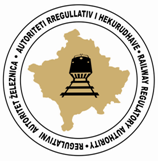 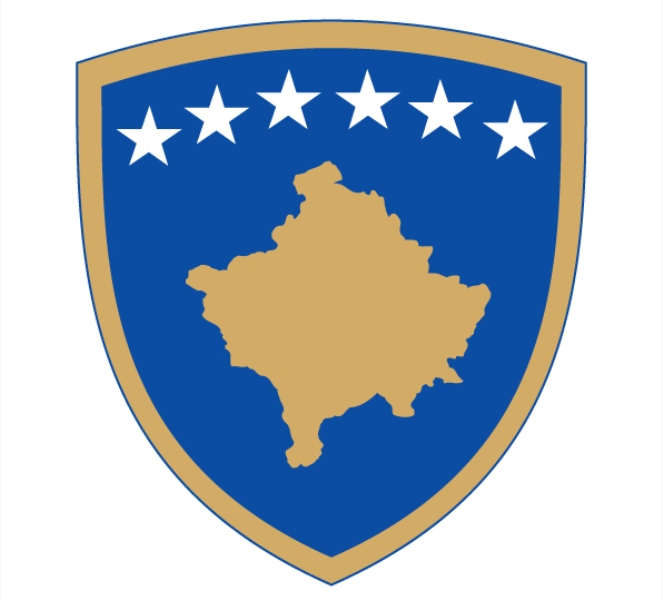 Emri dhe adresa e plotë e aplikuesitFORMA STANDARDE E REGJISTRIMITFORMULARI  STANDARD PËR REGJISTRIMIN E MJETEVE LËVIZËSE TË AUTORIZUARA (1)Në përputhje me Direktivën 2008/57 dhe legjislacionin nacional në fuqi Objektivi  aplikimit:          Regjistrim i ri □                   Modifikim □ (2)                                    Tërheqje □ INFORMACION RRETH MJETIT LËVIZËS□ 1. . Numri i mjetit lëvizës:     1.1 Numri Europian i mjetit lëvizës                                                                                            __________  _________   _____________   __________   -   ______     1.2 Numri paraprak:                                                                                              __________  _________   ____________    __________  -     ______         (nëse është i nevojshëm për mjetet e rinumëruara lëvizëse:□ 2. Shteti anëtar dhe NIA:      2.1. Kodi numerik i shtetit anetar (2 digit):                                                 ___________________________________________________________       2.2. Emri i NIA  (text):                                                                                        _______________________________________________ □  3.Viti i prodhimit:                                                                                 _ __ _ _ _ _ __ _  _ _ _ _ _ _ _ _ _ _ _ _ _ _ _ _ _ _ ____________________________(1) Ky formular mund të procedohet  edhe në  forme elektronike(2) Kutia  para modifikimit  gjithashtu duhet të jetë e tiketuar.□  4. Referenca e KE-së         4.1. Data e deklarimit:                                                                                    ___________________________________________________________          4.2. Referenca e KE-së:                                                                                  ____________________________________________________________          4.3. . Emri i organit të lëshimit(subjekti kontraktues):                       ____________________________________________________________          4.4. Numri bisnesor i regjistrimit:                                                             ____________________________________________________________                      4.5. Adresa e organizates,rruga dhe numri:                                           ____________________________________________________________          4.6.Qyteti:                                                                                                          ____________________________________________________________  4.7.Kodi shtetëror :  _ _ __ _ _ _  _ _ _ _                                                        4.8. Kodi postar:   _ _ _ _ _ _ _ _ _ _ _ _ _ _ _ _ _ _ _ _ _ _ _ _ _  □   5. Referenca në regjistrin e mjeteve lëvizëse          5.1. Entiteti përgjegjës për regjistrim:                                                           _________________________________________________________           5.2. Adresa e organizats,rruga dhe numri:                                              __________________________________________________________           5.3. Qyteti:                                                                                                           __________________________________________________________           5.4. Kodi shtetëror: _ _ _ _ _ _ _ _ _ _ _ _ _ _                                                     5.5. Kodi postar:       _ _ _ _ _ _ _ _ _ _ _ _ _ _ _ _ _ _ _ _ ___             5.6. E-mail addressa:                                                                                     ____________________________________________________________           5.7. Referencë në regjistrin e RS:                                                     ________________________________________________□   6. Kufizimet          6.1. Kufizimet e koduara  (Kode)  :                                                           _ _ _ _  , _ _ _ , _ _ _ , _ _ _ , _ _ _ , _ _ _ , _ _ _ , _ _ _ , _ _ _ ,_ _ _           6.2. Kufizimet e non-koduara (text):                                                         ___________________________________________________________INFORMACION RRETH ENTITETEVE QË JANË PËRGJEGJËS PËR MJETET LËVIZËSE□ 7. Pronari       7.1. Emri i organizatës:                                                                                      __________________________________________________________       7.2. Numri bisnesor i regjistrimit:                                                                 ___________________________________________________________       7.3. Adresa e organizates,rruga dhe numri:                                                ___________________________________________________________       7.4. Qyteti:                                                                                                             ___________________________________________________________       7.5. Kodi shteteror: _ _ _ _ _ _ _  _ _ _ _ _ _ _ _ _                                                7.6. Kodi postar:      _ _ _ _ _ _ _ _ _ _ _ _ _ _ _ _ _ _ _  _ _  □ 8. Administruesi       8.1. Emri i organizatës:                                                                                        _________________________________________________________       8.2. Numri bisnesor i regjistrimit:                                                             ___________________________________________________      8.3. Adresa e organizates,rruga dhe numri:                                    ___________________________________________________      8.4. Qyteti:                                                                                                 ____________________________________________________       8.5. Kodi shteteror:   _ _ _ _ _ _ _ __ _ _ _ _                                                           8.6.Kodi postar:  _ _ _ _ _ _ _ _ _ _  _ _ _ _ _ _ _ _ _ _ __ _ _         8.7. (VKM) opsionale                                                                                             _________________________________________________________INFORMATA OPERACIONALE□ 9. Entiteti përgjegjes për  mirëmbajtje        9.1. Entiteti përgjegjes për mirëmbajtje:                                                  ____________________________________________________________        9.2. Adresa e organizatës,rruga dhe numri:                                             ____________________________________________________________        9.3.Qyteti:                                                                                                          _____________________________________________________________        9.4. Kodi shtetëror:_ _ _ _ _ _ _ _ _ _  _ _ _ _ _ _                                              9. 5. Kodi postar:  _ _ _ _ _ _ _ _ _ _ _ _ _ _ _ _ _ _ _ _ __ _ _ _ _         9.6. E-mail adressa:                                                                                        __________________________________________________  □ 10. Tërheqje       10.1. Mënyra e deponimit (code):                                                               ____________________________________________________________        10.2.Data e tërheqjes:                                                                             ______________________________________________________□ 11. Shtetet anëtare ku mjeti lëvizës është i autorizuar:        _______ , ________ , _______ , _______ , _______  , _______                                                                                   Identifikimi i subjektit që aplikon për regjistrim:               Datë: ___________________   Emri i zyrtarit përgjegjës dhe Nënshkrimi :___________________________REFERENCA E AUTORITETIT NACIONAL PËR SIGURI□ 12. Numri Autorizues:                                             __________________________□ 13. Autorizimi i vënjes në shërbim           13.1. Data e autorizimit:                                              _______________________________           13.2. Autorizimi i vlefshem deri më:                       ________________________________ Data e marrjes së aplikimit:   ____________________________    Nënshrimi : _______________________________Data e tërheqjes:                    ____________________      Nënshkrimi : _______________________